ARKANSAS ADULT EDUCATION DISTANCE EDUCATION RESOURCES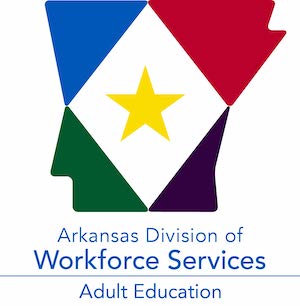 Arkansas Division of Workforce Services,Adult Education SectionJuly 1, 2020- June 30, 2021INTRODUCTIONRefer to Section 4 of the Arkansas Adult Education Division Assessment Policy for Distance Education policy and guidance. The following is a list of resources that have been approved to track Distance Learning hours. Please use each resource’s attendance tracking method to record accurate instructional hours to enter in LACES (state approved data management system).Approved Distance Education ResourcesResource Name                                                           GED Connection: Pre-GED, GED® Online & Fast TrackResource Name				      I-Pathways, (GED-i)Resource Name  				      Khan AcademyResource Name  				       KeyTrain® / Career Ready 101 & WorkKeys®Resource Name				        Side by Side PlusResource Name                                                      Steck-Vaughn Complete GED PreparationNew Additions in Response to Covid-19Resource Name A+dvancer College Readiness Online™Delivery mode OnlineProxy hour model Teacher Verification Criteria for reporting Participant Contact Hours (PCH) Completed test or lesson PCH credit 30 minutes per test; 60 minutes per lesson Target population Pre-GED, GED®  or high school equivalency test, K12, and WAGE.Producer/publisher’s information The American Education Corporation
205 NW 63rd Street, Suite 200
Oklahoma City, OK 73116
Toll Free: 800-248-0757www.Advancerlearning.com
info@advancerlearning.com
support@advancerlearning.comDescription A+dvancer College Readiness Online™ is creating success stories at colleges across the country. A+dvancer participants are able to identify specific skill deficiencies that previously might have compromised the result of their course placement testing. Whether deployed in preparation for college-level placement testing or as an intervention for skill-level development, A+dvancer delivers.Resource Name Apex Learning, Inc.Delivery mode OnlineProxy hour model Teacher Verification Criteria for reporting PCH Passed unit assessment @ > 70%PCH credit 90 minutes per completed lesson Target population Pre-GED, GED®  or high school equivalency test, K12, and WAGE.Producer/publisher’s information The Apex Learning, Inc.
1215 Fourth Ave., Suite 1500
Seattle, WA 98161support@apexlearning.com
https://support.apexlearning.com/Phone: 1.800.453.1454Description Apex uses virtual schools to increase access to academic opportunities for participants seeking alternatives to a traditional school setting, to extend learning opportunities for participants that are homebound, and to help programs retain, regain, and attract participants. Resource Name Aztec Delivery mode Online Proxy hour model Clock Criteria for reporting PCH System must track time and log out participants after preset period of inactivity PCH credit Recorded time in system Target population ABE, Pre-GED, GED®  or high school equivalency test, K12, ESL and WAGEProducer/publisher’s information Aztec Software 51 Commerce Street Springfield, NJ 07081 800-273-0033/913-258-0011 http://www.aztecsoftware.com/aztec/Description Multi-level curricula that allow instructors to monitor participant progress at a distance. Aztec describes their approach as: Assessment, Test, Learn, Practice Test (ATLPT). Includes subject areas: Workforce, ESL, GED® or high school equivalency test, K12, Post-Secondary Corrections Special Education Resource Name Burlington English®Delivery mode OnlineProxy hour model Clock TimeCriteria for reporting PCH System must track time and log out participants after preset period of inactivity PCH credit Recorded time in system Target population ESL/ELL and Workforce TrainingProducer/publisher’s information BURLINGTON ENGLISH INC.4800 N. Federal Hwy, Suite E207Boca Raton, FL 33431
https://www.burlingtonenglish.com/Phone: (561) 672 7826         Fax: (561) 672 7827Email: info@BurlingtonEnglish.us1(855) USA-BURL / 1(855) 872-2875Description There are multiple courses that are part of Burlington English®.Everyday English Comprehensive ESOL courseEnglish in America – EL/Civics course that focuses on the life and work readiness skills needed to be successful in the USCareer Extension – 40 career focused coursesCareer Pathways – Skills needed to be successful in the workplace.All of the courses have printable worksheets and assessments that allow for hybrid learning.  There is a huge focus on listening, speaking and pronunciation.  There are two dozen leveled readers that the learner can listen to and follow along with and then answer comprehension questions.Resource Name Crossroads Café Delivery mode Online, video, print Proxy hour model Mastery Criteria for reporting PCH Passed unit test @ > 70% PCH credit 6 hours per unit; total possible PCH = 120 Target population ESL Producer/publisher’s information KET Adult Learning, 600 Cooper Drive Lexington, KY 40502-2200 800.354.9067, fax 859.258.7396. adulted@ket.org http://www.ketadultlearning.org/esl/crossroads_cafe.htmDescription Debuting in the mid-1990s, "Crossroads Cafe" was created to help teach English [skills] to people who didn't speak the language. The show followed the lives of workers in a café and one particular customer. Materials include 26 videos with accompanying workbooks. Resource Name Edgenuity / e2020Delivery mode Online Proxy hour model Clock Criteria for reporting PCH System must track time and log out participants after preset period of inactivity PCH credit Recorded time in system. Target population ABE, K12, GED®  or high school equivalency test, ESL and WAGEProducer/publisher’s information Edgenuity Inc.8860 E Chaparral RoadScottsdale, AZ 85250http://www.edgenuity.comCustomerSupport@edgenuity.com 1-877-202-0338  Description The Edgenuity presents state standards-aligned content delivered through a combination of teacher-led videos, interactive media, and text to promote a varied approach to learning that addresses multiple learning modalities.  The courseware provides an extensive library of ready-made, rigorous online courses which have been proven to improve participant achievement.  The program also includes a Virtual Tutor geared to enhance the participant’s chance for success.Resource Name English for All Delivery mode Online, video, print Proxy hour model Mastery Criteria for reporting PCH Passed test at end of each episode @ > 70% PCH credit 6 hours per unit(episode); total possible PCH = 120 Target population ESL and ABEProducer/publisher’s information Outreach and Technical Assistance Network(OTAN) P.O. Box 269003 Sacramento, CA 95826-9003 916-228-2580 or 800-894-3113 help@usalearns.orghttp://www.usalearns.org/ Description Twenty 15-minute online videos (also available on CD Rom) that use learning activities embedded in illustrative storylines. Each episode includes vocabulary, comprehension, grammar, and life skills lessons. Online activities are interspersed among the video clips and are also includes on the site in PDF format. Resource Name ESL Reading Smart and Reading MateDelivery mode Online Proxy hour model Clock Criteria for reporting PCH System must track time and log out participants after preset period of inactivity PCH credit Recorded time in system. Target population ESL and ABEProducer/publisher’s information Edmentum 5600 West 83rd, Suite 300, 83rd Tower; Bloomington, MN 55437  http://www.edmentum.comeslsupport@edmentum.com 1-800-447-5826Description Lessons are written at a specific ESL Level and support a standards-based English Language acquisition program that integrates listening, speaking, reading and writing skills for all ESL levels and some ABE levels.  The placement tests create an individualized prescriptive learning path for each participant with post rests for measuring participant progress.  There are interactive tools that support fluency, pronunciation and comprehension. Resource Name FutureDelivery mode Print, CD/DVDProxy hour model Teacher VerificationCriteria for reporting PCH CD/DVD: participant self-report; teacher verifies and validates whether the participant viewed the lessons.Workbook: teacher determines % of each level completed.PCH credit Levels Intro – 2; 40 hours/level100% of level=0 hours; 75-99% = 30 hours; 50-75% = 20 hoursLevels 3-5: 50 hours; 75-99% = 37 hours; 50 – 75% =25 hoursTarget population ESL/ESL and Workforce TrainingProducer/publisher’s information Pearson Longman10 Bank StreetWhite Plains, NY 10606-1951800-375-2375http://www.futureenglishforresults.com/Description Future: English for Results addresses the diverse needs of adult learners — those preparing to transition into a career or post-secondary education, those wanting to help their families, and those wanting to improve their own lives. Anyone wishing to succeed in today’s world must possess a variety of skills that include problem solving, verbal communication, and computer and technology-based skills that are appropriate for the fast-paced, information-driven jobs of today.Future: English for Results offers a single solution for multilevel classroom instruction preparing participants for both college and career pathways addressing essential work skills and literacy in the areas of global, digital, civics, financial, and health.Resource Name GED AcademyDelivery mode OnlineProxy hour model Clock TimeCriteria for reporting PCH System tracks time and logs participant out after a preset period of inactivity.PCH credit Recorded time in system.  Maximum of 1.5 PCH per lesson or per unit test.Target population GED®  or high school equivalency testProducer/publisher’s information Essential Education Corp.895 NW Grant Ave.Corvallis, OR 97330800-460-8150http://www.passged.comDescription The GED Academy is a complete adult literacy education distance learning solution that provides all the instruction, support, and assessments needed to move adult learners to GED competency in months rather than years.  A personal learning or study plan is created when a participant starts the program.  A quick assessment identifies the gap in the learner’s knowledge and skills.  Then the program prescribes the lessons that the participants need.Resource Name TABE 11/12 AcademyDelivery mode OnlineProxy hour model Clock TimeCriteria for reporting PCH System tracks time and logs participant out after a preset period of inactivity.PCH credit Recorded time in system.  Maximum of 1.5 PCH per lesson or per unit test.Target population GED®  or high school equivalency testProducer/publisher’s information Essential Education Corp.895 NW Grant Ave.Corvallis, OR 97330800-460-8150http://www.passged.comDescription The TABE 11/12 Academy is a complete adult literacy education distance learning solution that provides all the instruction, support, and assessments needed to move adult learners to GED competency in months rather than years.  A personal learning or study plan is created when a participant starts the program.  A quick assessment identifies the gap in the learner’s knowledge and skills.  Then the program prescribes the lessons that the participants need.Delivery mode   Video, print, online Proxy hour model   Teacher verification Criteria for reporting PCH   Video: participant self-reports and teacher verifies    Workbook: teacher determines % of each lesson    completed Internet Activities: teacher determines    % of lesson completed Preview and Review Tests:   print  basedPCH credit Video: .5 hrs. per video Workbook: >75% of activities completed = 2 hrs.; 50-74% = 1 hrs.; total possible PCH = 48 Internet Activities: >75% of activities completed = 2.5 hrs.; 50-74% = 1.5 hrs.; total possible PCH = 60 Tests: 1 hr. per; total PCH possible = 8 Target population GED®  or high school equivalency testProducer/publisher’s information Kentucky Educational Television Enterprise Division 560 Cooper Drive Lexington, KY 40502 (800) 354-9067 www.ketadultlearning.orgadulted@ket.orgDescription GED Connection is an integrated instructional system combining video programs, print, and online computer technology. It has a stand-alone multimedia learning system that helps adult participants advance toward their GED®. In addition, the LiteracyLink Online Management System allows teachers to coach adult learners as they work online, creating an adult literacy distance education system. Resource Name HSE Pathway ™ by LearnScapeDelivery mode OnlineProxy hour model Clock TimeCriteria for reporting PCH System tracks time and logs participant out after a preset period of inactivity.PCH credit Recorded time in system.  Maximum of 1.5 PCH per lesson or per unit test.Target population GED®  or high school equivalency testProducer/publisher’s information LearnScape Solutions4938 Hampden Lane #209   Bethesda, MD 20814www.learnscape.comsupport@learnscape.com1-888-833-5535Description LearnScape's HSEpathway™ program features 66 GED prep lessons, 5 diagnostic pre-tests, 5 diagnostic post-tests, and a GED Practice Test. After a participant takes the diagnostic pre-tests, they automatically receive a custom GED practice plan based on their test results, comprised of any number of the 66 GED prep lessons. GED prep lessons are highly interactive, focusing on thinking skills.Delivery mode Online, CD-ROM Proxy hour model Clock Criteria for reporting PCH System must track time and log out participants after preset period of inactivity PCH credit Recorded time in system. Target population ABE, GED®  or high school equivalency testProducer/publisher’s information Illinois Community College Board and the Center for the Application of Information Technologies Phone: 309-298-1804
User/Technical Support: 866-250-5494
Email: info@i-pathways.org https://www.i-pathways.orgDescription i-Pathways was developed and deployed by the Illinois Community College Board and the Center for the Application of Information Technologies at Western Illinois University launching in 2002, and since then has been offered for use nationally as a distance learning curriculum or for supplemental use in the classroom. I-Pathways is designed to provide adult education programs with the tools needed as they work with participants preparing for the GED®, HiSET™, or TASC™ tests.  They also developed the GED-I project.Delivery mode OnlineProxy hour model Clock Criteria for reporting PCH System must track time and log out participants after preset period of inactivity. PCH credit Recorded time in system. Target population ABE, GED®  or high school equivalency test, ESL and WAGEProducer/publisher’s information Khan AcademyP.O. Box 1630Mountain View, CA 94042https://www.kahnacademy.orgDescription Web-based program offered through the internet where the system keeps track of time.Participants log in with their assigned passwords, the software program tracks their time, which is recorded into the data management system.Delivery mode Online Proxy hour model Clock Criteria for reporting PCH System must track time and log out participants after preset period of inactivity PCH credit Recorded time in system. Maximum 1 hour per lesson. Target population Pre-GED, GED®  or high school equivalency test, ESL and WAGE Producer/publisher’s information Thinking Media A division of SAI Interactive, Inc. 340 Frazier Avenue Chattanooga, TN 37405 www.keytrain.comsupport@keytrain.com1-877-842-6205Description KeyTrain® prepares learners for the WorkKeys® assessment system. The curriculum elements in KeyTrain® were derived directly from ACT's Targets for Instruction. KeyTrain® users benefit from ACT's extensive research into the most critical skills needed for today's workforce. Each topic includes a review of the skill, opportunities to practice the skill, and then exercises that apply the skill in real-world applications. These include both simple skill demonstrations and higher-level activities that require more complex problem-solving abilities. Context-sensitive feedback and solution keys help the participant to gain further understanding. Resource Name McGraw Hill GEDDelivery mode Print Proxy hour model Teacher verificationCriteria for reporting PCH There are 233 lessons, and each takes about 25 minutes to complete. The teacher determines the % of completion for each lesson at 75% or higher.PCH credit 100 % of activity completed = 25 minutes Target population ABE, GED®  or high school equivalency testProducer/publisher’s information McGraw Hill Contemporary 1221 Avenue of the Americas New York, NY 10020-1095  http://www.mcgraw-hill.com/ SEG_CustomerService@mheducation.comPhone: (800) 338-3987 
Fax: (800) 953-8691Description Provides lessons based on TABE diagnostic results. Intended as a supplement to help adult learners improve their educational functioning levels. Part of a suite of three online curricula by MHC: ITTS, Pre-GED Online, and GED Online. Resource Name MHC Online Suite: Pre-GED Online, GED Online, ITTSDelivery mode Online, CD-ROM Proxy hour model Clock Criteria for reporting PCH System must track time and log out participants after preset period of inactivity PCH credit Recorded time in system. Target population ABE, GED®  or high school equivalency testProducer/publisher’s information McGraw Hill Contemporary 1221 Avenue of the Americas New York, NY 10020-1095http://www.mcgraw-hill.com/ SEG_CustomerService@mheducation.comPhone: (800) 338-3987 
Fax: (800) 953-8691Description Provides lessons based on TABE diagnostic results. Intended as a supplement to help adult learners improve their educational functioning levels. Part of three online curricula by MHC: ITTS, Pre-GED Online, and GED Online. Resource Name My Foundations Lab/Accuplacer (Reading and Math Only)Delivery mode Teacher verification of clock timeProxy hour model Clock time not to exceed 45 minutes per reading activity and 1 hour per math activity. The writing and study skills sections have not been approved and are pending further data.Criteria for reporting PCH Teacher verification of participant work is required.  Teachers need to run and review gradebook reports and adjust any time exceeding the allowed maximum.  Teachers should also review ‘on-task’ time to insure that each participant actually made an honest attempt to master the subject.PCH credit Clock time recorded in system not to exceed 45 minutes per reading activity and not to exceed 1 hour per math activity.Target population ESL and Workforce trainingProducer/publisher’s information Pearson Education Inc.3075 W. Ray Rd., Suite 200Chandler, AZ 85226 Phone: 1-888-977-7100https://www.pearsonmylabandmastering.com/northamerica/myfoundationslab/Description Offers preloaded curriculum – assessment, instruction, practice, and post-assessment.  Areas students can enter to help improve their scores are Skill Builder, ESL, Beginning and Basic Reading, and Basic Math.   Resource Name Putting English to WorkDelivery mode Paper / DVD/ OnlineProxy hour model Teacher verification; teacher determines the % of each level completed at 75% or higher.Criteria for reporting PCH Teacher verified completion of work-packet including quizzes and a final test at 75% or higher.PCH credit 4 hours per unit, total 20 units = 80 hoursTarget population ESLProducer/publisher’s information Foundation for Education Technology27762 Antonio Parkway :L1 - 576Ladera Ranch, CA 92694
https://www.foundationed.com/products-1Email: info@foundationed.comPhone: (310) 842-3808Fax: (310) 842-3803Description This series of DVD lessons and accompanying workbooks uses real-life situations to teach ESL. Participants can use this independent study program to practice listening, speaking, reading and writing English. Lessons are grouped into 20 units (4 lessons per unit), each focusing on a different life skill. The corresponding workbook provides a review section at the end of each unit.Resource Name Reading Horizons Delivery mode OnlineProxy hour model Clock Criteria for reporting PCH System must track time and log out participants after preset period of inactivity PCH credit Recorded time in system. Target population ABE and ESLProducer/publisher’s information Reading HorizonsCorporate Headquarters60 North Cutler Drive, Suite 101North Salt Lake, Utah 84054http://readinghorizons.cominfo@readinghorizons.com800-333-0054 (Toll Free)     801-295-7088 (Fax)Description Reading Horizons software was developed for independent use for participants age 10 and above who read below grade level.  Participants are able to work at their own pace and can receive the instruction that they need to close the reading gap.  The software is not condescending; on the contrary, it helps to build self-esteem and self-confidence in participants who have found learning to read difficult.Resource Name Rosetta StoneDelivery mode Online Proxy hour model Teacher verification of proficiencyCriteria for reporting PCH Criteria for awarding Proxy Hour Equivalent: Successful completion of core lesson –each lesson has a different proficiency level needed for successful completion –platform will not allow participant to move ahead until this proficiency level is attained. PCH credit 3 hours per completed core lesson; 2 hours per core lesson if the speaking portion is not completed.  There are 4 core lessons per unit, and 4 units per level, for a maximum total possible PCH = 48. Target population ESL and ABEProducer/publisher’s information Rosetta Stone
1621 W. Kent Street, Suite 1200Arlington, VA  22209http://www.rosettastone.comDescription Rosetta Stone provides online language instruction that develops functional fluency, using the Dynamic Immersion® method to teach English Language Learners Speaking, Listening, Reading, and Writing skills.Resource Name ServiceSkills / Telephone DoctorDelivery mode Online Proxy hour model Clock Criteria for reporting PCH System must track time and log out participants after preset period of inactivity PCH credit Recorded time in system. Target population ESL, ABE, K12, GED®  or high school equivalency test, and WAGEProducer/publisher’s information ServiceSkills / Telephone Doctor800-882-9911 or 314-291-1012, fax 314-291-101230 Hollenberg Court, St. Louis, MO 63044www.serviceskills.com or www.telephonedoctor.com  support@serviceskills.comDescription This is a tool that tracks participant minutes completing lessons and activities.  Example topics that the curriculum covers are: Customer Service, motivation, interpersonal skills, diversity training, dealing with difficult people, teamwork and workplace ethics. Telephone doctor combines video, exercises and post-tests for each module.  Instructors can print off attendance reports that show course start and end dates, time in course, grade and completion. Delivery mode Print, CD/DVDProxy hour model Teacher verification; teacher determines the % of each level completed at 75% or higher.Criteria for reporting PCH 60 hours per levelSBS Interactive 50 hours per levelPCH credit 100% of level=60 hours; 75-99% = 45 hours; 50-75% = 30 hoursSBS Interactive: 50 hours; 75-99% = 37 hours; 50 – 75% =25 hoursTarget population ESL / ELL, Workforce DevelopmentProducer/publisher’s information Pearson Longman10 Bank StreetWhite Plains, NY 10606-1951800-375-2375http://www.longmanhomeusa.com/Description Builds participant’s general language proficiency and helps them apply these skills for success in daily life, community and work. It includes standards-based lessons, learner persistence components, CD-ROM with enrichment activities, and an audio CD included with each participant book. Unit achievement tests, learner assessment records, and learner progress reports are all available.Delivery mode Print Proxy hour model Teacher verification Criteria for reporting PCH Teacher determines % of each lesson completed PCH credit Workbook: >75% of activities completed = 2 hrs.; 50-74% = 1 hrs.; total possible PCH = 47 Target population ESL, ABE, K12, GED® or high school equivalency testProducer/publisher’s information Houghton Mifflin Harcourt Learning Technology 181 Ballardvale Street Wilmington, MA 01887 800.225.5425 hmltcustomerservice@hmhpub.com http://steckvaughn.hmhco.com/en/steckvaughn.htmDescription Each of the 6 units in Complete GED begins with an entry test that gives learners a good understanding of what the GED® test is like while indicating their strengths and weaknesses. Learners are then referred to the most appropriate of the 27 lessons which are then followed by a GED® Unit Review before continuing. The comprehensive GED® preparation book also includes a Simulated GED® Test Performance Analysis Chart for each test helps the learner determine if they need additional review. Resource Name TeknimediaDelivery mode DVD and Online Proxy hour model Clock Criteria for reporting PCH System must track time and log out participants after preset period of inactivity PCH credit Recorded time in system. Target population ABE, K12, GED®  or high school equivalency test, ESL and WAGEProducer/publisher’s information Teknimedia Corporation
4905 Del Ray Avenue, Suite 307, Bethesda, MD 20814http://www.technimedia.com
support@technimedia.comTel: 800-366-4614 | Fax: 301-656-0177Description Computer literacy, MS Office, and preparation for taking the on-line GED® test are included in this curriculum written specifically for adults.Interactive curriculum delivered with Video, audio, text and participant interaction. Modules have pre-tests, quizzes, and timed post-tests. Video delivery of lessons followed by hands-on exercises to reinforce learning. Feedback on tests and quizzes is immediate and diagnostic detail can be printed for review.Resource Name TypingWebDelivery mode Online Proxy hour model Clock Criteria for reporting PCH System must track time and log out participants after preset period of inactivity PCH credit Recorded time in system. Target population ABE, K12, GED®  or high school equivalency test, ESL and WAGEProducer/publisher’s information  https://www.typing.com/. Description This is a free tool that tracks participant hours that they spend on the computer typing, and it will measure their progress.  The program offers certifications that the participants can take.  There is a variety of tests that the participants can take to watch their progress. Resource Name WIN (Worldwide Interactive Network)Delivery mode OnlineProxy hour model Clock TimeCriteria for reporting PCH System must track time and log participant out after a preset period of inactivity.PCH credit Recorded time in systemTarget population Beginning ABE, ESL, and Workforce DevelopmentProducer/publisher’s information Worldwide Interactive Network, Inc.1000 Waterford PlaceKingston, TN 37763https://www.winlearning.comsupport@winlearning.com888-717-9461 option 3Description WIN courseware provides basic workplace skills training appropriate for K-12 and post-secondary education, adult education and workforce development.  The WIN Courseware prepares citizens in the workforce and participants entering the workforce with the skills needed for achievement in their careers. It focuses on concept mastery, and not just test preparation.Resource Name Workplace Essential Skills Delivery mode Video, print, online Proxy hour model Teacher verification Criteria for reporting PCH Video: participant self-report; teacher validates whether participant viewed Workbook: teacher determines % of each lesson completed Internet Activities: teacher determines % of lesson completed Preview and Review Tests: print basedPCH credit Video: .5 hrs. Workbook: >75% of activities completed = 2 hrs.; 50-74% = 1 hrs.; total possible PCH = 48 Internet Activities: >75% of activities completed = 2.5 hrs.; 50-74% = 1.5 hrs.; total possible PCH = 60 Tests:1 hr. per; total PCH possible= 8 Target population ESL, ABE, K12, GED®  or high school equivalency test, and WAGEProducer/publisher’s information Kentucky Educational Television Enterprise Division 560 Cooper Drive Lexington, KY 40502 (800) 354-9067 info@ketadultlearning.org Description Workplace Essential Skills is an integrated instructional system combining video programs, print, and online computer technology. It is a stand-alone multimedia learning system that helps adult participants advance toward their GED®  and improve the basic skills they need for the workplace. In addition, the LiteracyLink Online Management System allows teachers to coach adult learners as they work on online lessons, creating an adult literacy distance education system. Resource Name Reading Essentials (All levels)Delivery mode PrintProxy hour model Teacher VerificationCriteria for reporting PCH Teacher determines % of each unit completedPCH credit Teacher Verification of completed work: Completed Unit = 10 Hours; at least 75% complete unit = 7.5 Hours; at least 50% complete unit = 5 Hours; if less than 50% complete unit, each lesson completed = 1 hour per less in the unit completed. Unit Quiz = 1 Hour; Mathematics Practice TABE Test = 1 Hour; Total PCH Possible = 32 HoursTarget population Beginning ABE, ESL, and Workforce DevelopmentProducer/publisher’s information Essential Education Corp.895 NW Grant Ave.Corvallis, OR 97330800-460-8150http://www.passged.comDescription The Essential Reading Skills 380-page workbook helps students learn to analyze and form opinions about what writers are saying. Through a reading process, students approach the text, determine its purpose, comprehend the meaning, and evaluate what they have read. This workbook develops vocabulary skills, as well as an understanding of central themes, arguments, literary conventions, story structure, and point of view.Resource Name Mathematics Essentials (All levels)Delivery mode PrintProxy hour model Teacher VerificationCriteria for reporting PCH Teacher determines % of each unit completedPCH credit Teacher Verification of completed work: Completed Unit = 10 Hours; at least 75% complete unit = 7.5 Hours; at least 50% complete unit = 5 Hours; if less than 50% complete unit, each lesson completed = 1 hour per less in the unit completed. Unit Quiz = 1 Hour; Mathematics Practice TABE Test = 1 Hour; Total PCH Possible = 32 HoursTarget population Beginning ABE, ESL, and Workforce DevelopmentProducer/publisher’s information Essential Education Corp.895 NW Grant Ave.Corvallis, OR 97330800-460-8150http://www.passged.comDescription The Essential Math Skills 444-page workbook teaches math concepts in the context of real-life situations so that students can relate what they are learning to their everyday life. Doing so makes it easier to understand concepts such as abstract problem solving, calculations, algebra, and geometry. Students will learn strategies to approach and solve problems and how to check their answers, so they are full prepared to take any of the HSE tests.Resource Name ESLLibrary.comDelivery mode OnlineProxy hour model Clock TimeCriteria for reporting PCH Time is recorded in minutes for each lesson based on active time on taskPCH credit Recorded time in systemTarget population ESLProducer/publisher’s information Red River Press, Inc.777-70 Arthur Street
Winnipeg, Manitoba, Canada
R3B 1G7https://redriverpress.com 866-896-7123Description ESL Library was founded in 2002 as a resource site for English teachers. Our materials are used in thousands of classrooms in more than 100 countries around the world. The lessons we develop are intended to enhance, complement, or supplement your own ideas and curriculum. Every month we create and add new materials to the site. Unlike your core textbook, our library of resources continues to grow.Resource Name ESLLibrary.comDelivery mode Printed materials from websiteProxy hour model Teacher VerificationCriteria for reporting PCH Time it takes teacher to do lesson, doubled; rounded to nearest quarter hourPCH credit 1.5 Hrs. per lesson on averageTarget population ESLProducer/publisher’s information Red River Press, Inc.777-70 Arthur Street
Winnipeg, Manitoba, Canada
R3B 1G7https://redriverpress.com 866-896-7123Description ESL Library was founded in 2002 as a resource site for English teachers. Our materials are used in thousands of classrooms in more than 100 countries around the world. The lessons we develop are intended to enhance, complement, or supplement your own ideas and curriculum. Every month we create and add new materials to the site. Unlike your core textbook, our library of resources continues to grow.Resource Name Common Core Basics MathDelivery mode PrintProxy hour model Teacher VerificationCriteria for reporting PCH Workbook: teacher determines % of each lesson completed.PCH credit Lesson: 30 min for >75% accuracy15 minutes for < 75% accuracy"Target population ABE/ASE, GEDProducer/publisher’s information McGraw-Hill1325 Avenue of the AmericasNew York, NY 10019(646) 766-2000https://www.mheducation.com/ Description Workbook with student activities and lessons. Total completed workbook ~30 HrsResource Name Common Core Basics ScienceDelivery mode PrintProxy hour model Teacher VerificationCriteria for reporting PCH Workbook: teacher determines % of each lesson completed.PCH credit Lesson: 30 min for >75% accuracy15 minutes for < 75% accuracy"Target population ABE/ASE, GEDProducer/publisher’s information McGraw-Hill1325 Avenue of the AmericasNew York, NY 10019(646) 766-2000https://www.mheducation.com/ Description Workbook with student activities and lessons. Total completed workbook ~30 HrsResource Name Common Core Basics Social StudiesDelivery mode PrintProxy hour model Teacher VerificationCriteria for reporting PCH Workbook: teacher determines % of each lesson completed.PCH credit Lesson: 30 min for >75% accuracy15 minutes for < 75% accuracy"Target population ABE/ASE, GEDProducer/publisher’s information McGraw-Hill1325 Avenue of the AmericasNew York, NY 10019(646) 766-2000https://www.mheducation.com/ Description The Common Core Basic Social Studies textbook targets the building of essential test readiness skills for the Social Studies high school equivalency exam. The textbook is divided into 4 units: US History and Civics, Global Connections, Economics, and Geopgraphy. Each unit is divided into chapters (a total of 8), with each chapter containing a varying number of lessons. Each lesson highlights lesson objectives, reading skills, core skills, and vocabulary. Within the text, students are prompted to make real world connections and apply their knowledge. Each lesson ends with a Vocabulary Review, Skill Review, and Skill Practice exercises. Each chapter ends with a Chapter Review, providing formative assessment opportunities. Summative assessment tools include a pre- and post-test.Resource Name Common Core Basics ReadingDelivery mode PrintProxy hour model Teacher VerificationCriteria for reporting PCH Workbook: teacher determines % of each lesson completed.PCH credit Lesson: 30 min for >75% accuracy15 minutes for < 75% accuracy"Target population ABE/ASE, GEDProducer/publisher’s information McGraw-Hill1325 Avenue of the AmericasNew York, NY 10019(646) 766-2000https://www.mheducation.com/ Description Workbook with student activities and lessons. Total completed workbook ~30 HrsResource Name Common Core Achieve MathematicsDelivery mode PrintProxy hour model Teacher VerificationCriteria for reporting PCH Workbook: teacher determines % of each lesson completed.PCH credit Complete Book/WB: 36 hours Lesson: >75% of activities completed= 1.0 hour; <75% completed=0.5 hour; Chapter Reviews: >75% completed=.5 hours; <75% completed=.25 hour Target population Beginning ABE, ESL, and Workforce DevelopmentProducer/publisher’s information McGraw-Hill1325 Avenue of the AmericasNew York, NY 10019(646) 766-2000https://www.mheducation.com/ Description The Common Core Achieve and accompanying GED Test Exercise Book target the mastering of essential test readiness skills in Social Studies. The core textbook covers key content areas including civics and government, United States History, economics, and geography. It contains 10 units, with each unit composed of multiple lessons.  Each lesson highlights lesson objectives, core skills and practices, key terms, and vocabulary.  Within the text, students are prompted to "Think About Social Studies" via formative assessment exercises.  Each lesson ends with a Vocabulary Review, Skill Review, and Skill Practice exercises.  The accompanying GED Exercise Book is designed to follow the same lesson sructure as the core textbook.  Each lesson in the Social Studies Exercise Book is broken down into the same sections as the textbook.  Each lesson contains at least one Test-Taking Tip or strategy, such as how to approach certain questions types or how to eliminate unnecessary information.  Answer keys for each lesson provide a rationale for why the answer is correct.  Assessment tools also include a pre- and post-test.Resource Name Common Core Achieve Social StudiesDelivery mode PrintProxy hour model Teacher VerificationCriteria for reporting PCH Teacher determines number of lessons and pre- & post-test completedPCH credit Teacher Verification of completed work:  Completed Lesson = 1.5 hours; Completed Pre- & Post-test = 2 hours each; Calculation of Total Hours Possible:   34 Lessons @1.5 hours  + 2 Pre- & Post-test @ 2 hours = 55 Hours Total PCH PossibleTarget population ASEProducer/publisher’s information McGraw-Hill1325 Avenue of the AmericasNew York, NY 10019(646) 766-2000https://www.mheducation.com/ Description The Common Core Achieve and accompanying GED Test Exercise Book target the mastering of essential test readiness skills in Social Studies. The core textbook covers key content areas including civics and government, United States History, economics, and geography. It contains 10 units, with each unit composed of multiple lessons.  Each lesson highlights lesson objectives, core skills and practices, key terms, and vocabulary.  Within the text, students are prompted to "Think About Social Studies" via formative assessment exercises.  Each lesson ends with a Vocabulary Review, Skill Review, and Skill Practice exercises.  The accompanying GED Exercise Book is designed to follow the same lesson sructure as the core textbook.  Each lesson in the Social Studies Exercise Book is broken down into the same sections as the textbook.  Each lesson contains at least one Test-Taking Tip or strategy, such as how to approach certain questions types or how to eliminate unnecessary information.  Answer keys for each lesson provide a rationale for why the answer is correct.  Assessment tools also include a pre- and post-test.Resource Name TABE Tutor Book Series (All Levels)Delivery mode PrintProxy hour model Teacher VerificationCriteria for reporting PCH Teacher determines % of each unit completed.PCH credit Teacher Verification of completed work:  Completed Unit =10 Hours; at least 75% complete unit = 7.5 Hours; at least 50% complete unit = 5 hours; If less than 50% complete unit, each lesson completed = 1 hour per lesson in the unit completed. Practice test = 2 Hours; Total PCH Possible = 62 HoursTarget population ABE/ASEProducer/publisher’s information Paxen Publishing LLC 2194 Highway A1A, Suite 208Indian Harbour Beach, Florida 32937; https://paxenpublishing.com   Description Fully aligned to the new TABE® 11 & 12, TABE® Tutor workbooks provide step-by-step instruction in an easy-to-follow format and targeted practice questions to build reading, language, and math skills. Each workbook concludes with a full-length TABE® practice test to boost learners’ confidence and score.Each TABE® Tutor workbook prepares students to focus on TABE® objectives in a concise, easy-to-follow format.TABE® Tutor Reading content reflects mature life and work-related situations, while building reading comprehension and critical-thinking skills.TABE® Tutor Language content focuses on building effective communication skills that adult learners need on the job and throughout life.TABE® Tutor Math content reflects math application focused on life and work-related situations, particularly routine tasks such as estimating quantities and making computations involving time, distance, weight, and more.Resource Name Ventures Book SeriesDelivery mode PrintProxy hour model Teacher VerificationCriteria for reporting PCH Teacher determines number of lessons and pre- & post-test completedPCH credit 40 Hours per book/Level - 10 Units in each book (4 Hrs./unit)Target population ESLProducer/publisher’s information Cambridge University Press1 Liberty Plaza, Floor 20New York, NY 10006https://www.cambridge.org/us/cambridgeenglish/catalog/adult-courses/ventures-3rd-edition Description Ventures is an ESL Curriculum which uses a comprehensive approach to teach English speaking, listening, reading, and writing skills.  All elements are incorporated into thematic units which help students understand and participate in the English-speaking community and workforce.Resource Name Kaplan ABE/GED Print MaterialsDelivery mode PrintProxy hour model Teacher VerificationCriteria for reporting PCH Teacher determines % of each unit completedPCH credit Teacher Verification of completed work:  Lessons = 159 Hours; at least 75% complete unit = 120 Hours; at least 50% complete unit = 80 Hours; if less than 50% complete unit, each lesson completed = 1 hour per less in the unit completed. Unit Practice Quiz = 1 Hour per unit for 25 units; 4 Pretests = 1 hour each; RLA Practice test = 2 ½ hours; Math Practice test  = 2 hours; Social Studies Practice test = 1 ½ hours; Science Practice test = 1 ½  hours; Total PCH Possible =  195 HoursTarget population ABE; GEDProducer/publisher’s information Kaplan Publishing750 Third Avenue New York, NY 10017https://www.kaptest.com/ged 1-800-527-8378Description Each of the 4 units in Kaplan GED begins with a pretest-entry test that gives learners a good understanding of what the GED is like while identifying their strengths and weaknesses.  Learners are then referred to the most appropriate content lessons within each unit, which are then followed by practice quizzes at the end of each unit. The book includes a full length Ready-Practice test in each of the 4 GED subject areas.   Resource Name Science for the GED TestDelivery mode PrintProxy hour model Teacher VerificationCriteria for reporting PCH Teacher determines number of lessons, unit practices, and practice tests completedPCH credit Teacher Verification of completed work:  Completed Lesson = 2.0 hours; Completed Unit Practice  = 1.5 hours; Science Practice Test = 2.0 hours; Calculation of Total Hours Possible:   11 Lessons @2.0 hours + 3 Unit Practice @ 1.5 hours + 1 Practice Test @ 2.0 hours = 28.5 Hours Total PCH PossibleTarget population ASEProducer/publisher’s information New Readers Press, ProLiteracy's Publishing Division, 104 Marcellus Street, Syracuse, New York 13204; https://www.newreaderspress.com Description Science for the GED Test is divided into three units, each focused on one of the content areas:  Life Science, Physical Science, and Earth and Space Science.  Every unit is made up of lessons that review specific topics and subtopics within its content area.  Lessons include 1) Reviews of the topics and subtopics within a content area, 2) Graphs, charts, and diagrams of key concepts, 3) Definitions of important vocabulary terms, 4) Guided Practice pages that support the student as he/she thinks through sample questions, and 5) Hints and explanations for how to reason through the questions.  Each unit ends with a Unit Practice, which allows the student to try more questions independently.  A cumulative Practice Test is provided as the final assessment of the student's science readiness.Resource Name Grammar, Usage, and Mechanics Language Skills PracticeDelivery mode PrintProxy hour model Teacher VerificationCriteria for reporting PCH Teaher determines the % of each lesson completedPCH credit Teacher Verification of completed work.Workbook: >80% of activities completed = 1/2hour/Lesson; <80% = ¼ hour; If <80%, ¼ more can be obtained through teacher guidance.166.5 total hours possibleTarget population ABE/ASEProducer/publisher’s information Houghton, Mifflin, Harcourthttps://www.hmhco.com/Description One page lessons over English Language Grammar, Usage, and MechanicsResource Name Reading Basics/Language Builder BooksDelivery mode PrintProxy hour model Teacher VerificationCriteria for reporting PCH Teacher determines % of each lesson completedPCH credit Teacher Verification of completed work.Workbook: >75% of activities completed = 1hour/Lesson; <75% = ½ hour1 hour/pretest, practice testTotal PCH possibleReading—58 hoursLanguage—47 hoursTarget population ABEProducer/publisher’s information McGraw-Hill/Contemporary130 East Randolph, Suite 400Chicago, IL  60601Description Each book has four-page lessons which break down the basic elements of the subject.  Each book has a pretest and practice test.  Four levels are available.Resource Name Mathematical Reasoning WorkbooksDelivery mode PrintProxy hour model Teacher VerificationCriteria for reporting PCH Teacher determines % of each lesson completedPCH credit Complete Book/WB: 40 hours Lesson:> 75% of activities completed=1hour per lesson; <75% =1/2 hourTarget population GEDProducer/publisher’s information Steck-VaughnPaxen Publishing2194 Highway A1A, Suite 208Indian Harbour Beach, Florida 329371 (866) 547-1895https://www.paxenpublishing.com/ Description Each workbook has 40 (four-page) lessons comprising of about 25 total questions each lesson. Each student book has 40 (2-page) lessons and 4 Reviews with 8 pages each.Resource Name Reasoning Through Language Arts WorkbooksDelivery mode PrintProxy hour model Teacher VerificationCriteria for reporting PCH Teacher determines % of each lesson completedPCH credit Complete Book/WB: 40 hours Lesson:> 75% of activities completed=1hour per lesson; <75% =1/2 hourTarget population GEDProducer/publisher’s information Steck-VaughnPaxen Publishing2194 Highway A1A, Suite 208Indian Harbour Beach, Florida 329371 (866) 547-1895https://www.paxenpublishing.com/ Description Each workbook has 64 (4-page) lessons. Each student book has 64 (2-page) lessons and 4 Reviews with 8 pages eachResource Name Science Test Prep for GED WB/Student BooksDelivery mode PrintProxy hour model Teacher VerificationCriteria for reporting PCH Teacher determines % of each lesson completedPCH credit Complete Workbook: 38 hours Lesson:> 75% of activities completed=1hour per lesson; <75% =1/2 hour per lesson; Complete Student Book: 23 hours Lesson: >75% of activities completed= 0.5 hour; <75% completed=0.25 hour; Unit Reviews:>75% completed=2 hours; <75% completed=1 hourTarget population GEDProducer/publisher’s information Steck-VaughnPaxen Publishing2194 Highway A1A, Suite 208Indian Harbour Beach, Florida 329371 (866) 547-1895https://www.paxenpublishing.com/ Description Each workbook has 38 (4-page) lessons; each student book has 38 (2-page) lessons and 3 Reviews with 8 pages each.Resource Name Social Studies Test Prep for GED WB/Student BookDelivery mode PrintProxy hour model Teacher VerificationCriteria for reporting PCH Teacher determines % of each lesson completedPCH credit Complete Book/WB: 40 hours Lesson:> 75% of activities completed=1hour per lesson; <75% =1/2 hourTarget population GEDProducer/publisher’s information Steck-VaughnPaxen Publishing2194 Highway A1A, Suite 208Indian Harbour Beach, Florida 329371 (866) 547-1895https://www.paxenpublishing.com/ Description Each workbook has 34 (4-page) lessons. Each student book has 38 (2-page) lessons and 4 Reviews with 8 pages eachResource Name Number Power BooksDelivery mode PrintProxy hour model Teacher VerificationCriteria for reporting PCH Teacher determines % of each completed lessonPCH credit Workbook: >75% of activities completed = ¾ hour/Lesson; <75% = ½ hour1 hour/pretest, practice testTotal PCH possibleMath—82 hoursTarget population ABEProducer/publisher’s information NTC/Contemporary4255 West Touhy Ave.Chicago, IL  60712Description Each book has one-two page lessons plus reviews which break down the basic elements of Math.  Four levels are available.Resource Name Everyday EditDelivery mode OnlineProxy hour model Teacher VerificationCriteria for reporting PCH Teacher verifies completion of each daily lessonPCH credit 0.5 hrs/lessonTarget population ABE/ASE, GEDProducer/publisher’s information Education Worldhttps://www.educationworld.com/a_lesson/archives/edit.shtml Description This website has a daily editing activity that encourages building writing and grammar skillsResource Name Pre-HSE Reading and Writing BooksDelivery mode PrintProxy hour model Teacher VerificationCriteria for reporting PCH Teacher determines % of each completed lessonPCH credit "Lesson: 30 min for 75% accuracy 15 minutes for < 75% accuracy"Target population ABE/ASE, GEDProducer/publisher’s information New Readers Press01 Wyoming StSyracuse, NY  13204800.448.8878https://www.newreaderspress.com/ Description Provides basics skills review and practice to accelerate student progress to the higher level thinking skills required for the all three high school equivalency tests; GED, HiSET, and TASC.GED – K12 - WAGEESL – ABE – Workforce TrainingA+dvancer College Readiness Online™http://www.advancerlearning.com800-248-0757Burlington English
https://www.burlingtonenglish.com
561-672-7827Apex Learninghttps://support.apexlearning.com1-800-453-1454Crossroads Cafe´http://www.ketadultlearning.org/esl/crossroads_cafe.htm 859-258-7396Aztechttp://www.aztecsoftware.com1-800-273-0033English for Allhttp://www.usalearns.orgEdgenuity / e2020http://www.edgenuity.com877-202-0338ESL Reading Smart – Reading Matehttp://www.edmentum.com800-447-5826GED Academyhttp://www.ketadultlearning.org800-354-9067Futurehttp://www.futureenglishforresults.com800-375-2375HSE Pathway™http://www.learnscape.com888-833-5535Putting English to Workhttps://www.foundationed.com/products-1310-842-3808I-Pathways (GED-i)https://www.i-pathways.org866-250-5494Reading Horizonshttp://readinghorizons.comKaplan New GED Test Premier 2016https://www.kaptest.com/ged800-527-8378Rosetta Stonehttp://www.rosettastone.comKhan Academyhttps://www.khanacademy.orgSide By Side Plushttp://www.longmanhomeusa.com800-375-2375McGraw Hill GEDhttp://www.mcgraw-hill.com800-338-3987WIN (Worldwide Interactive Network)https://www.winlearning.com888-717-9461 Option 3MHC Online Suite – PreGED Online, GED Online, ITTShttp://www.mcgraw-hill.com800-338-3987Workplace Essential Skillshttp://ketadultlearning.org800-354-9067Steck-Vaughn Compete GED Preparationhttp://steckvaughn.hmhco.com/en/steckvaughn.htm800.225.5425Foundations Lab / Accuplacer (Reading and Math only)www.myfoundationslab.com888-977-7100KeyTrain® / Career Ready 101 and WorkKeyswww.keytrain.com877-842-6205Teknimediahttp://www.technimedia.com800-366-4614Teknimediahttp://www.technimedia.com800-366-4614Service SkillsServiceSkills / Telephone Doctorwww.serviceskills.com  /  www.telephonedoctor.comTyping Webhttps://www.typing.com